VERBALE DI ACCERTAMENTO DI INFRAZIONE DEL DIVIETO DI FUMOLegge 11.11.1975 n. 584 e art. 51 della L. n.3 del 16.01.2003VIOLAZIONE AMMINISTRATIVA legge 24.11.1981 n. 689 DL 12 Settembre 2013, n. 104Verbale n………Il giorno ………….……… del mese …..………… nell’anno ………..…………. alle ore………….……. nello spazio …………………..………….... il sottoscritto …………………………………………………………….………...................... incaricato dell’accertamento delle infrazioni al divieto di fumoHA ACCERTATOche il Sig/ra …………………………………………………………………….…… nato/a a …………….……………………………….... il ……………………………… residente a………………………..…..................................................................................HA VIOLATO le disposizioni contenute nelle Leggi sopra richiamate.Il/la ………………………………………………. avendo constatato che ……………………………………………………………. stava fumando all’interno dell’area di pertinenza dell’Istituto “ITCS Erasmo da Rotterdam” di Bollate, precisamente in ………………………………………………………………………………………………..…………………………… gli commina la multa di € ………….L’interessato all’atto della contestazione dichiara: ………………………………………………………………….…………………………………………………………………………………………………...............................................……………………MODALITA’ DI ESTINZIONEPer la violazione accertata è prevista una sanzione da 27,5 Euro a 275 Euro. Tale sanzione è raddoppiata qualora la violazione sia commessa in presenza di una donna in evidente stato di gravidanza o in presenza di lattanti o bambini fino ai 12 anni di età o in caso di recidività.La somma indicata dovrà essere versata presso la Tesoreria provinciale all’Agenzia delle Entrate utilizzando il modello F23, reperibile in Banca, presso gli Uffici Postali o sul sito dell’agenzia delle Entrate. Sul modulo bisogna scrivere BMI per indicare l’Ente, PA per la causale, l’anno e il n. di verbale, 131T per il codice tributo.  Copia della ricevuta di pagamento dovrà essere consegnata alla scuola. Trascorsi i termini di legge, senza aver ricevuto l’attestazione di avvenuto pagamento della multa, la scuola procederà alla trasmissione del verbale alla competente Prefettura.E-mail: MITD450009@istruzione.it     PEC: MITD450009@pec.istruzione.it  Dirigente scolastico: preside@itcserasmo.it - Sito web: www.itcserasmo.itIL VERBALIZZANTE …………………………………….L’INTERESSATO ……………………………..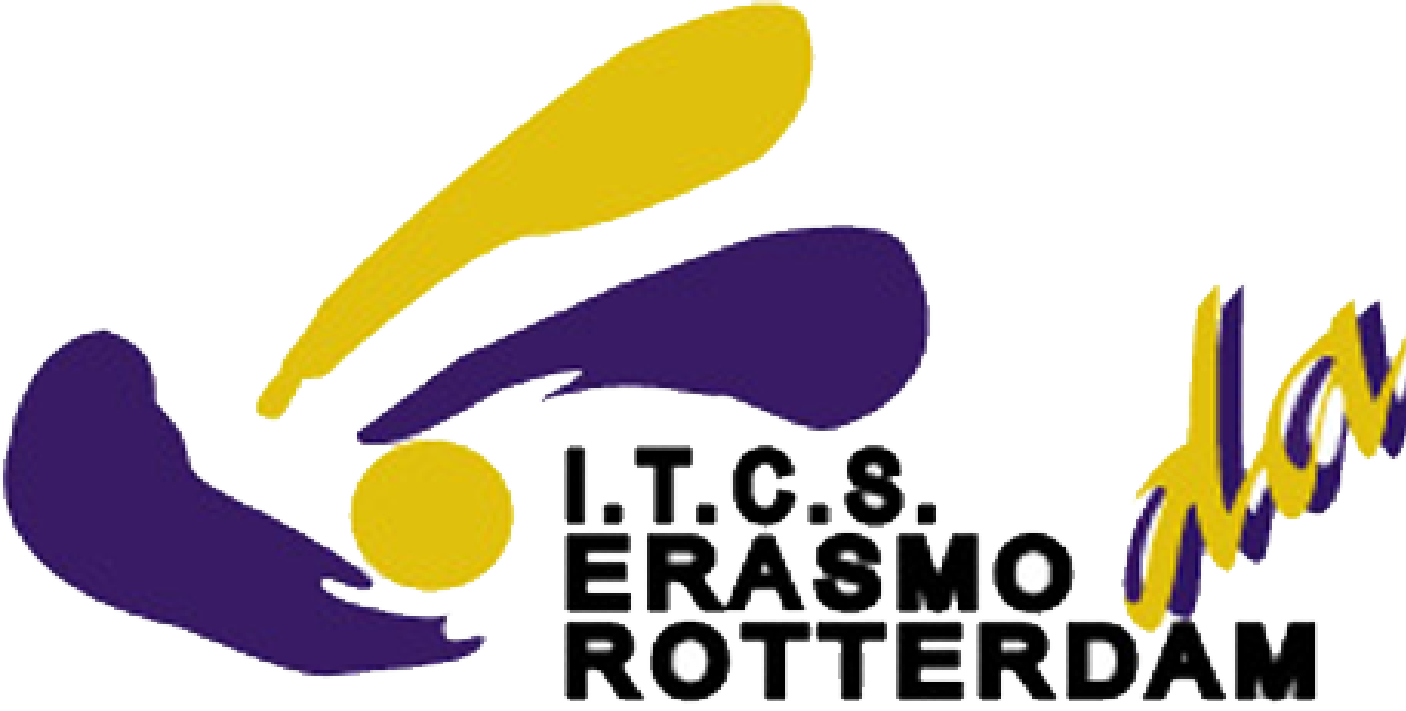 